Nease High School - SAC Meeting Agenda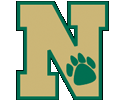 Thursday, February 17th, 2022Virtual and Face to FaceThe School Advisory Council meetings are open to the public, all are welcome to attend. Proposed AgendaWelcome and Call to Order: (Deanna Scheffer)Review January minutesPreview and VoteFinance Report: Account 1: $50,343.78  Account 2: $7,820.00
These are the amounts in the account as of January  2021.  TBDFunds requests this month: Deb Robbins, Math Department
                              Survey ReviewsPrincipal Update:  Mrs. Kunze New Business/Questions and AnswersPublic Question Period	AdjournProposed items for next meeting February 17th, 2022 If you would like, you may use the back of this agenda to take notes.Notes:  